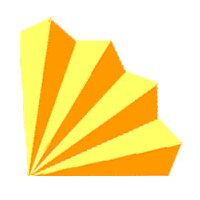 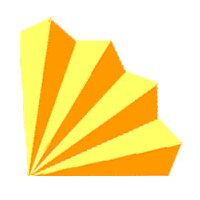 Programa de MatemáticaUnidad 1: NúmeroLectura, escritura y comparación de números naturales. Mil de millón, billón. Sistema decimal de numeración posicional. Descomposición aditiva, multiplicativa y polinómica. Números racionales. Partes y todo. Equivalentes, amplificación y simplificación. Orden y densidad. Fracción decimal. Expresiones decimales. Números decimales. Comparación. Orden y densidad. Equivalencias entre decimales y fracciones.Unidad 2: OperacionesAdición, sustracción, multiplicación y división de números naturales de más de tres cifras. La unidad seguida de ceros. Potencias y raíces exactas de un número. Propiedades conmutativa, asociativa, distributiva, disociativa y cancelativa. Ecuaciones simples. Divisibilidad. Números primos y compuestos. Descomposición en factores primos. D.C.M y m.c.m. Problemas de conteo. Adición, sustracción, multiplicación y división de fracciones. Combinación de operaciones, con y sin paréntesis. Cálculo exacto y aproximado en forma mental. Estrategias de aproximación. Proporcionalidad directa e inversa. Porcentaje. Gráficos.  Unidad 3: Nociones geométricasSistemas de referencia para la ubicación en el plano. Punto, recta y plano. Representación de semirrectas y segmentos. Mediatriz.  Posiciones relativas de dos rectas en el plano. Ángulos: clasificación, construcción. Relaciones entre ángulos. Bisectriz. Polígonos: elementos, clasificación de acuerdo a sus propiedades. Triángulos. Clasificación. Suma de los ángulos interiores. Construcción. Alturas. Cuadriláteros: clasificación y construcción. Suma de los ángulos interiores. Polígonos inscriptos en una circunferencia. Círculo y circunferencia. Cuerpos: elementos. Unidad 4: MedidasNoción de medida. Medición de ángulos. Sistema sexagesimal. Operaciones. Sistema métrico legal argentino (SIMELA): longitud, capacidad, peso, superficie. Medidas de tiempo. Unidad, múltiplos y submúltiplos. Transformaciones.   Perímetro. Longitud de circunferencia. Área: concepto. Área de polígonos. Bibliografía del alumno: Pablo Effenberger, Matemática 6, Serie ¡Click!, Ed. Kapelusz-Norma, 2014